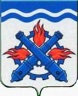 РОССИЙСКАЯ ФЕДЕРАЦИЯДУМА ГОРОДСКОГО ОКРУГА ВЕРХНЯЯ ТУРАПЯТЫЙ СОЗЫВСемьдесят восьмое заседаниеРЕШЕНИЕ №  23	21 марта 2019 годаг. Верхняя ТураОб организации уличного освещения на 2019 год в Городском округе Верхняя ТураРуководствуясь планом работы Думы Городского округа Верхняя Тура на 2019 год, в соответствии с положением «О контроле за исполнением органами местного самоуправления и должностными лицами местного самоуправления Городского округа Верхняя Тура полномочий по решению вопросов местного значения», обсудив информацию председателя Комитета по управлению городским и жилищно-коммунальным хозяйством               Ерушина Е.Ю. об организации уличного освещения на 2019 год в Городском округе Верхняя Тура, также перспективный план мероприятий по реализаций инвестиционных проектов направленных на достижение целевых показателей оснащенности систем внутреннего и уличного освещения энергоэффективными светодиодными светильниками на 2019-2025  годы,ДУМА ГОРОДСКОГО ОКРУГА ВЕРХНЯЯ ТУРА РЕШИЛА:1.	Информацию об организации уличного освещения на 2019 год в Городском округе Верхняя Тура, также перспективный план мероприятий по реализации инвестиционных проектов направленных на достижение целевых показателей оснащенности систем внутреннего и уличного освещения энергоэффективными светодиодными светильниками на 2019-2025  годы принять к сведению (прилагается).2.	Настоящее решение вступает в силу с момента подписания.3.	Контроль исполнения настоящего решения возложить на постоянную депутатскую комиссию по городскому хозяйству (председатель Тимшин С.В.).Председатель Думы Городского округа Верхняя Тура 					О.М. Добош«___»____________2019 годПриложениек Решению Думы Городского округа Верхняя Тураот 21 марта 2019 года № 23Информация об организации работ по выполнению мероприятий  уличного освещения на 2019 год, также перспективный план мероприятий по реализации инвестиционных проектов направленных на достижение целевых показателей оснащенности систем внутреннего и уличного освещения энергоэффективными светодиодными светильниками на 2019-2025  годыДля реализации программы энергосбережения и повышения энергетической эффективности на  приобретение светодиодных светильников уличного освещения в 2018 году было выделено 1300000 руб.Было приобретено 212 штук  светодиодных светильников, в том числе из них:- установлено вновь в количестве  - 118шт. - произведена замена светильников с лампами ДРЛ в количестве - 94 шт. Необходимо отметить тот факт, что большинство работ по уличному освещению запланированные на 2019-2022 годы были выполнены в 2018 году:-ул.Советская, ул.Орджоникидзе, ул.Кирова, ул.Молодцова, ул.Дьячкова, ул.Совхозная, ул. Железнодорожников, ул.Дзержинского, ул.Тургенева, ул.Восточная. Производились работы по замене и установке менее энергоэффективных светильников с натриевыми лампами ДНаТ, их было установлено в количестве – 83 штук. Для электроснабжения вновь устанавливаемых светодиодных светильников был произведен монтаж провода СИП 2х16 мм в количестве 6895 метров. В период со 2 по 4 квартал 2018 года  также были выполнены текущие работы, связанные с заменой и утилизацией сгоревших ламп, ревизией светильников.График выполнения работ по организаций уличного освещения на 2019 год.На текущий год для организаций работ по дальнейшей замене светильников с лампами ДРЛ и для установки вновь согласно плана развития сети уличного освещения на период с 2017 года по 2022 года, утвержденный Думой Городского округа Верхняя Тура от 04.05.2017 года, выделено 1 000 000 рублей.В настоящее  время  по прямым договорам приобретено 210 штук светодиодных  светильников. По обеспечению исполнения плана мероприятий («дорожной карты») по переходу Свердловской области на энергоэффективные  источники освещения  на 2018-2025 годы, утвержденные распоряжением Губернатора Свердловской области составлен план мероприятий по реализаций инвестиционных проектов, направленных на достижение целевых показателей оснащенности систем внутреннего и уличного освещения энергоэффективными светодиодными светильниками.  На 2019 год по реализации инвестиционных проектов нами  включено мероприятие по энергосбережению и энергоэффективности линии уличного освещения левобережной части Городского округа Верхняя Тура: ул.Пионерская, ул.Красноармейская, ул.Ленина, ул.Молодцова, ул.М.Горького, ул..Весенняя, Шуваровский заулок (условный, от ул.Мира, д.9 до ул.Молодцова, д.17) и Макеровский заулок (условный, от ул.Совхозная, д. 21 до ул.К.Маркса, д. 34).                       Январь 2019 г.1.Установка светодиодных светильников:ул.Железнодорожников  --   10 шт.ул.Советская                   --    7 шт.ул.К.Маркса                    --    7 шт.ул. Совхозная                  --     6 шт.ул. Грушина                    --     9 шт.ул. Красноармейская       --    4 шт.      Февраль 2019 г. 2.Установка светодиодных светильника      2.1. ул.Совхозная              --    10 шт.      2.2. ул.Володарского        --     8 шт.      2.3. ул.Фомина                  --     1 шт.      2.4. ул.Иканина                --     1 шт.      2.5. Монтаж провода СИП 2х16мм    ул.Володарского    --  460м.    Замена светильников с лампами ДРЛ на светодиодные.      2.6. ул.8.Марта                   --    4 шт.      2.7. ул.Иканина                  --    15 шт.                Март 2019 г.3.Замена светильников с лампами ДРЛ на светодиодные.      3.1.ул.Фомина                   --      13 шт.      3.2.ул.Иканина                  --       3 шт.      3.3.ул.К.Маркса                --       3 шт.               Апрель 2019 г.4.Установка светодиодных светильников       4.1. ул.Крупская 1-31,              --       15 шт.      4.2. ул.Кривощекова 1-27         --       14 шт.      4.3. ул.Строителей прокладка провода СИП 2х16 мм   -- 200 м      4.4. ул.Строителей  5-17  установка светильников      --   6 шт.                Май 2019 г.5.Установка светодиодных светильников       5.1  ул.Фомина  --  Школьный заулок, прокладка провода СИП2х16 --  600 м       5.2. ул.Фомина 48-72  -- установка светильников   --  12шт.               Июнь 2019г.6.Замена светильников с лампами ДРЛ на светодиодные.    6.1.ул Комсомольская 2-38                                        -- 12 шт.     6.2. ул.Весенняя, прокладка провода СИП 2х16мм  --  800 м.    6.3. ул.Весенняя, 2-40   установка светильников      -- 20 шт.      Июль 2019 г.  7.1. ул.Молодцова 2-6; монтаж провода СИП 2х16мм      -- 250 м.  7.2. ул.Молодцова 2-6, установка светильников                 -- 3 шт.  7.3. ул.25лет Октября 1-37.монтаж провода СИП2х16мм    -- 610 м.  7.4. ул.25лет Октября 1-37 установка светильников     --   15 шт.               Август 2019 г.8. Реализация программы по энергосбережению и энергоэффективности линии уличного освещения левобережной части ГО Верхняя Тура.  8.1. ул.Пионерская 1а - 105  монтаж провода СИП     --  1240 м.  8.2. ул.Пионерская 1а - 105   установка светодиодных светильников --  31 шт.  8.3. ул.М.Горького 2 -138     монтаж провода СИП     --  1360 м.  8.4. ул.М.Горького 2 -138     установка светодиодных светильников  --  34 шт. Сентябрь 2019 г. 8.5. ул.Красноармейская 2-180 монтаж провода СИП      --  1720 м. 8.6. ул.Красноармейская  2-180 установка светильников  --  43 шт. 8.7. ул.Ленина 1-229        монтаж провода СИП               --   2080 м. 8.8. ул.Ленина 1-229      установка светильников             --   52 шт.            Октябрь 2019 г. 8.9.  ул.Молодцова   2 –174   монтаж провода СИП          --   1320 м. 8.10. ул.Молодцова   2 -174    установка светильников      --    33 шт. 8.11. Шуваровский заулок (условный)   монтаж провода СИП          --   380 м. 8.12. Шуваровский заулок (условный)   установка светильников      --   19 шт.           Ноябрь 2019 г. 8.13. Макеровский заулок  (условный)  монтаж провода СИП          --   680 м 8.14. Макеровский заулок  (условный)  установка светильников      --   17 шт.          Декабрь 2019 г.9. ул.Машиностроителей,  установка светодиодных светильников (дюролайтов) ---  15 шт.